P.E. Curriculum Coverage and ProgressionA high-quality physical education curriculum inspires all pupils to succeed and excel in competitive sport and other physically-demanding activities. It should provide opportunities for pupils to become physically confident in a way which supports their health and fitness. Opportunities to compete in sport and other activities build character and help to embed values such as fairness and respect.The national curriculum for physical education aims to ensure that all pupils: develop competence to excel in a broad range of physical activities are physically active for sustained periods of time engage in competitive sports and activities lead healthy, active lives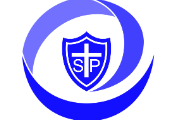 KS1 PE CurriculumKS2 PE CurriculumKS2 PE CurriculumKS2 PE CurriculumKS2 PE CurriculumObjectiveYear 1Year 1Year 1Year 1Year 1Year 1ObjectiveDanceGamesAthleticsGamesGymnasticsAthleticsPupils master basic movements including running, jumping, throwing and catching, as well as developing balance, agility and co-ordination, and begin to apply these in a range of activitiesPupils participate in team games, developing simple tactics for attacking and defendingPupils perform dances using simple movement patterns.ObjectiveYear 2Year 2Year 2Year 2Year 2Year 2ObjectiveGamesGamesDanceGamesGymnasticsAthleticsPupils master basic movements including running, jumping, throwing and catching, as well as developing balance, agility and co-ordination, and begin to apply these in a range of activitiesPupils participate in team games, developing simple tactics for attacking and defendingPupils perform dances using simple movement patterns.ObjectiveYear 3Year 3Year 3Year 3Year 3Year 3ObjectiveSwimmingSwimmingGamesGamesGym and DanceAthleticsPupils use running, jumping, throwing and catching in isolation and in combinationPupils play competitive games, modified where appropriate [for example, badminton, basketball, cricket, football, hockey, netball, rounders and tennis], and apply basic principles suitable for attacking and defendingPupils develop flexibility, strength, technique, control and balance [for example, through athletics and gymnastics]Pupils perform dances using a range of movement patternsPupils take part in outdoor and adventurous activity challenges both individually and within a teamPupils compare their performances with previous ones and demonstrate improvement to achieve their personal best.Pupils swim competently, confidently and proficiently over a distance of at least 25 metresPupils use a range of strokes effectively [for example, front crawl, backstroke and breaststroke]Pupils perform safe self-rescue in different water-based situations.ObjectiveYear 4Year 4Year 4Year 4Year 4Year 4ObjectiveGamesGames (Outdoor adventurous)SwimmingSwimming/CricketGymnastics/DanceAthleticsPupils use running, jumping, throwing and catching in isolation and in combinationPupils play competitive games, modified where appropriate [for example, badminton, basketball, cricket, football, hockey, netball, rounders and tennis], and apply basic principles suitable for attacking and defendingPupils develop flexibility, strength, technique, control and balance [for example, through athletics and gymnastics]Pupils perform dances using a range of movement patternsPupils take part in outdoor and adventurous activity challenges both individually and within a teamPupils compare their performances with previous ones and demonstrate improvement to achieve their personal best.Pupils swim competently, confidently and proficiently over a distance of at least 25 metresPupils use a range of strokes effectively [for example, front crawl, backstroke and breaststroke]Pupils perform safe self-rescue in different water-based situations.ObjectiveYear 5Year 5Year 5Year 5Year 5Year 5ObjectiveGymnastics DanceGames (Outdoor Adventurous activities)GamesSwimmingAthleticsPupils use running, jumping, throwing and catching in isolation and in combinationPupils play competitive games, modified where appropriate [for example, badminton, basketball, cricket, football, hockey, netball, rounders and tennis], and apply basic principles suitable for attacking and defendingPupils develop flexibility, strength, technique, control and balance [for example, through athletics and gymnastics]Pupils perform dances using a range of movement patternsPupils take part in outdoor and adventurous activity challenges both individually and within a teamPupils compare their performances with previous ones and demonstrate improvement to achieve their personal best.Pupils swim competently, confidently and proficiently over a distance of at least 25 metresPupils use a range of strokes effectively [for example, front crawl, backstroke and breaststroke]Pupils perform safe self-rescue in different water-based situations.ObjectiveYear 6Year 6Year 6Year 6Year 6Year 6ObjectiveGames (outdoor adventurous)GamesAthleticsGamesGym and Dance AthleticsPupils use running, jumping, throwing and catching in isolation and in combinationPupils play competitive games, modified where appropriate [for example, badminton, basketball, cricket, football, hockey, netball, rounders and tennis], and apply basic principles suitable for attacking and defendingPupils develop flexibility, strength, technique, control and balance [for example, through athletics and gymnastics]Pupils perform dances using a range of movement patternsPupils take part in outdoor and adventurous activity challenges both individually and within a teamPupils compare their performances with previous ones and demonstrate improvement to achieve their personal best.Pupils swim competently, confidently and proficiently over a distance of at least 25 metresPupils use a range of strokes effectively [for example, front crawl, backstroke and breaststroke]Pupils perform safe self-rescue in different water-based situations.